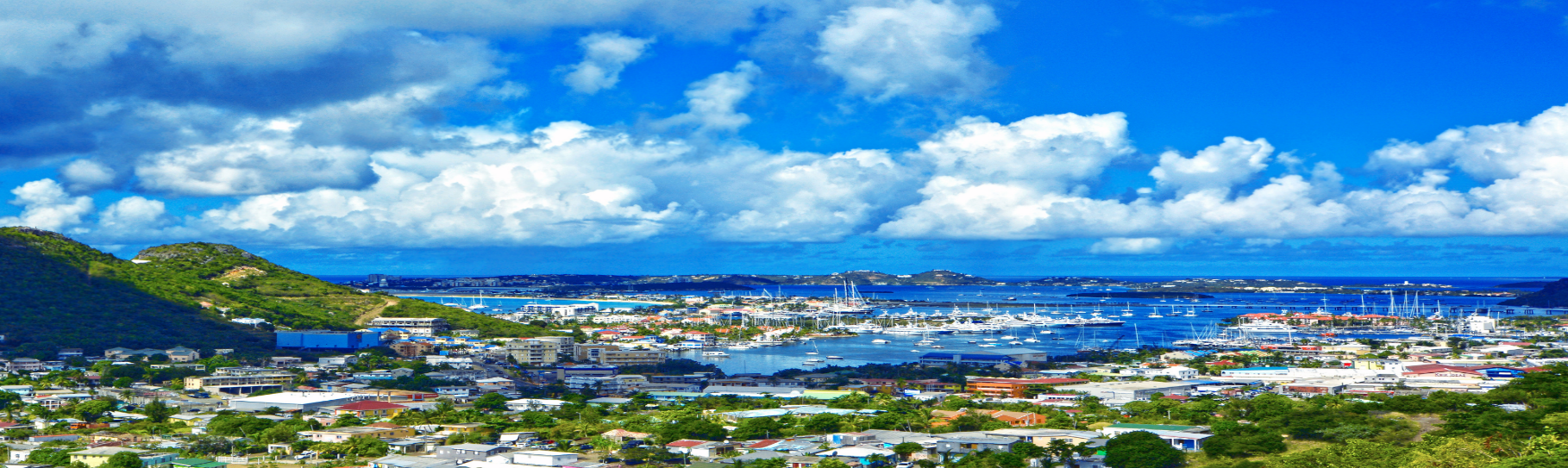 Sxm- trip formFull nameBirthdatePlace of BirthE-mailPhone numberHome addressDate of travelPassport #ARRIVAL to SXMAirlineFlight Number#Arrival TimeDEPARTURE from SXMAirlineFlight NumberDeparture TimeWhere will you stay?Do you need insurance?Yes please call meNo thank you